Sine and Cosine Law: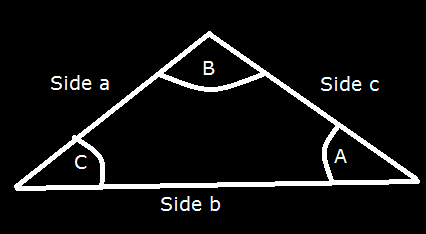 
The Sine Law:

 = 

The Cosine Law:= + - 2.a.b.cos(C) 
